UMOWA O ROBOTY BUDOWLANENr 1/UZP/2020W dniu  ……… 2020r. w Bydgoszczy pomiędzy:Zespołem Szkół Elektrycznych z siedzibą w Bydgoszczy przy ul. Stawowej 41, posiadającym NIP: 967-11-47-462 , zwanym dalej „Zamawiającym”, reprezentowaną przez: Wiesławę Sragę- Dyrektora	a ……………………….. z siedzibą w …….……….., wpisanym do Centralnej Ewidencji i Informacji                          o Działalności Gospodarczej / Rejestru Przedsiębiorców Krajowego Rejestru Sądowego, prowadzonego przez Sąd Rejonowy w …….. , Wydział …. Gospodarczy Krajowego Rejestru Sądowego pod numerem: …………………., NIP: ……………….., REGON:……….., zwanym dalej „Wykonawcą”, reprezentowanym przez: - ……………………….. 				- ……………………………zwanymi dalej łącznie „Stronami”w rezultacie wyboru oferty w trybie przetargu nieograniczonego oznaczonego nr sprawy ZSE.448/P/2020, w ramach zadania inwestycyjnego pn.: Budowa ogrodzenia, wymiana nawierzchni placu wejścia frontowego i usunięcie mas ziemnych nasypu na terenie Zespołu Szkół Elektrycznych  im. Jana III Sobieskiego  zlokalizowanego przy ulicy Stawowej 41 w Bydgoszczy – finansowanie: 2020 rok, została zawarta umowa (zwana dalej „umową”) o następującej treści:§ 1PRZEDMIOT UMOWYPrzedmiotem umowy jest wykonanie robót budowlanych (zwanych dalej ”robotami”) polegających             na budowie ogrodzenia , wymianie nawierzchni placu wejścia frontowego i usunięciu mas ziemnych nasypu na terenie Zespołu Szkół Elektrycznych w Bydgoszczy (działka o nr ew. 1 w obrębie 0072), w zakresie i na warunkach określonych w: umowie, specyfikacji istotnych warunków zamówienia nr ZSE.448/P/2020 (zwanej dalej „siwz”) i załącznikach do siwz, w szczególności: dokumentacji projektowej, specyfikacjach technicznych wykonania i odbioru robót budowlanych,  a także w ramach uzgodnień nadzoru autorskiego i inwestorskiego.Określony w ust.1 przedmiot umowy obejmuje także wykonanie:dokumentacji powykonawczej – 2 komplety,wszelkich prawem wymaganych, niezbędnych do prawidłowej eksploatacji przedmiotu umowy instrukcji,orazprzygotowanie i przekazanie Zamawiającemu 2 kompletów dokumentów wskazujących na należyte wykonanie przedmiotu umowy (w tym: atesty, aprobaty techniczne, protokoły badań, prób i sprawdzeń, karty gwarancyjne, świadectwa jakości, inwentaryzacje, certyfikaty, deklaracje, instrukcje użytkowania, obsługi, eksploatacji i konserwacji, znaki ewakuacyjne i inne),4) dostarczenie kompletu dokumentów niezbędnych do rozpoczęcia i odbioru inwestycji.                       Zamawiający oświadcza, że posiada prawo do dysponowania nieruchomością na cele budowlane przewidujące uprawnienie do wykonania przedmiotu umowy.W zakresie wzajemnego współdziałania przy realizacji przedmiotu umowy strony zobowiązują się działać niezwłocznie, przestrzegając obowiązujących przepisów i ustalonych zwyczajów.Wykonawca zobowiązany jest do wykonania przedmiotu umowy przy zachowaniu najwyższej staranności zawodowej, zgodnie z zasadami wiedzy technicznej i sztuki budowlanej, w zgodzie z obowiązującymi przepisami prawa, w szczególności Prawa budowlanego, bhp, przeciwpożarowymi i w zakresie ochrony środowiska.Wykonawca oświadcza i zapewnia, że posiada niezbędną wiedzę, umiejętności, kwalifikacje, potencjał techniczny oraz wymagane uprawnienia niezbędne i wystarczające do należytego wykonania przedmiotu umowy.§ 2TERMIN WYKONANIA PRZEDMIOTU UMOWY1. Termin wykonania przedmiotu umowy: do 30.10.2020r.2. Dopuszcza się  zmianę ww. terminu, z uwagi na wystąpienie: niesprzyjających wykonywaniu robót warunków atmosferycznych (w tym m. in.: temperatura, siła wiatru, opady: deszczu, śniegu, gradu), w czasie których nie można zapewnić wymaganych Warunkami technicznymi wykonania i odbioru robót budowlano-montażowych – warunków prawidłowego wykonania robót,zdarzeń o charakterze katastrofalnych działań przyrody (np. powódź, intensywne mrozy) oraz zdarzeń nadzwyczajnych w postaci zaburzeń życia zbiorowego (np. zamieszki krajowe/uliczne, wprowadzenie stanu epidemii),kolizji z niezinwentaryzowanym uzbrojeniem podziemnym, znalezisk skutkujących koniecznością wstrzymania robót,robót zleconych na podstawie art. 144 ust. 1 pkt 1, 2, 3 lub 6 uPzp, § 12 ust. 4 i następne umowy (wydłużenie terminu o czas niezbędny do realizacji zleconych robót, jeśli ich wykonanie nie jest możliwe    z zachowaniem terminu umownego),konieczność usunięcia błędów lub wprowadzenia innych zmian w dokumentacji projektowej,okoliczności leżących po stronie Zamawiającego i niezawinionych przez Wykonawcę,okoliczności niezależnych od Wykonawcy, których nie można było przewidzieć w chwili zawarcia umowy.3. W związku z ust. 2 Wykonawca zobowiązany jest do złożenia przed upływem danego terminu umownego stosownego wniosku o jego zmianę, przedstawiając okoliczności faktyczne uzasadniające zmianę terminu.§ 3INTEGRALNE CZĘŚCI UMOWYWszystkie dokumenty, przywołane w niniejszej umowie, w szczególności: siwz (zawierającą istotne dla Zamawiającego postanowienia i zobowiązania Wykonawcy), dokumentacja projektowa, oferta Wykonawcy, stają się przez samo ich przywołanie integralną częścią umowy. Wykonawca oświadcza, że zapoznał się ze wszystkimi dokumentami, o których mowa w zdaniu poprzednim oraz, że nie wnosi do nich zastrzeżeń. § 4ZOBOWIĄZANIA STRONDo obowiązków Wykonawcy, oprócz określonych w innych postanowieniach umowy, należy:przedstawienie Inspektorowi Nadzoru Inwestorskiego (dalej w treści umowy: Inspektor Nadzoru):do akceptacji harmonogramu rzeczowo-finansowego robót zawierającego kolejność i terminy wykonania poszczególnych robót – w terminie 14 dni od daty przekazania terenu budowy, a także każdorazowo do akceptacji aktualizację ww. harmonogramu, kosztorysów opracowanych metodą szczegółową (z zestawieniem robocizny, materiału                       i sprzętu oraz tabelą elementów scalonych, a także z pokazaniem parametrów R, Kp, Kz, Z na stronie tytułowej każdego kosztorysu)  których łączna cena całkowita musi być zgodna z ceną przedstawioną w ofercie. Kosztorysy należy przedłożyć Zamawiającemu w formie papierowej oraz w wersji elektronicznej – format pliku .pdf, -  w terminie 14 dni od daty zawarcia umowy,oświadczenia (w terminie 7 dni od daty zawarcia umowy) o ilości osób zatrudnionych przez Wykonawcę lub podwykonawcę do wykonania poszczególnych czynności określonych w pkt III.8.1) siwz. W przypadku zmiany ilości osób zatrudnionych przez Wykonawcę lub podwykonawcę do wykonania czynności określonych w pkt III.8.1) siwz ww. oświadczenie podlega modyfikacji/aktualizacji (nie później niż na 5 dni przed przystąpieniem do realizacji danych czynności określonych w pkt III.8.1)siwz),na żądanie Zamawiającego, na każdym etapie realizacji przedmiotu umowy, w terminie 7 dni: I)  wykazu osób zatrudnionych na umowę o pracę przez Wykonawcę lub podwykonawcę wykonujących czynności wskazane w pkt. III.8.1) siwz wraz ze wskazaniem rodzaju umowy o pracę, wymiaru czasu pracy i określeniem czynności wykonywanych przez poszczególne osoby,II)    druków RCA dot. każdego pracownika (zanonimizowane – zawierające tylko imię, nazwisko pracownika, wymiar czasu pracy i kod tytułu ubezpieczenia),III)   zanonimizowanych umów o prace (zanonimizowane – zawierające tylko nazwę pracodawcy, imię i nazwisko pracownika, wymiar czasu pracy),   zorganizowanie zaplecza budowy, miejsca składowania materiałów oraz zaplecza socjalnego w miejscu uzgodnionym z przedstawicielami Zamawiającego,wykonanie prac przygotowawczych w miejscu prowadzenia robót oraz oznakowanie                                   i zabezpieczenie terenu budowy, zapewnienie bezpieczeństwa w trakcie wykonywania robót wszystkich osób upoważnionych do przebywania na terenie prowadzonych robót oraz dostarczenie, zamontowanie i utrzymanie wszelkich osłon, ogrodzenia, światła, znaków ostrzegawczych, których potrzeba wynika z obowiązujących w tym względzie przepisów szczegółowych,zapewnienie kompleksowej koordynacji, pełne planowanie i wykonanie rzeczowe przedmiotu umowy,pełnienie funkcji koordynacyjnej w stosunku do realizowanego zakresu rzeczowego przez podwykonawców i dalszych podwykonawców robót, usług i dostaw,zapewnienie specjalistycznego kierownictwa robót,właściwe zabezpieczenie wykonywanych robót i istniejącej infrastruktury technicznej, między    innymi zgodnie z przepisami BHP i ppoż., informowanie Inspektora Nadzoru o problemach i okolicznościach, które mogą wpłynąć na jakość przedmiotu umowy oraz o terminie:zakończenia robót ulegających zakryciu,zakończenia robót zanikających, o których Kierownik budowy zawiadomi wpisem do dziennika budowy nie później niż w terminie 5 dni roboczych przed ich zakryciem/zaniknięciem, zgłoszenie do odbioru wszelkich robót wykonywanych przez podwykonawców lub dalszych podwykonawców poprzedzone musi być dokonaniem ich odbioru przez Kierownika budowy/ kierowników robót  potwierdzonym stosownym protokołem odbioru przedłożonym Inspektorowi Nadzoru, zastosowanie optymalnych rozwiązań ograniczających do minimum dewastację istniejącego terenu i szaty roślinnej, przeprowadzenie wszelkich wymaganych prób, badań i sprawdzeń, w terminie pisemnie uzgodnionym z Inspektorem Nadzoru, o którym Kierownik budowy powiadomi wpisem do dziennika budowy, nie później niż 7 dni przed terminem wyznaczonym do dokonania prób, badań i sprawdzeń,wykonanie ewentualnych robót rozbiórkowych będących w kolizji z planowanymi robotami,demontaż nawierzchni, rozliczenie, udokumentowanie wywozu i utylizacji materiałów odpadowych, budowlanych, pochodzących z rozbiórek oraz wykopów zgodnie z obowiązującymi w tej materii przepisami,udokumentowanie wykonania jakościowego przewidzianych do realizacji zakresów rzeczowych robót,sprawdzanie danych zawartych w dokumentach rozliczeniowych przedmiotu umowy pod względem formalnym i merytorycznym,uzgadnianie z Inspektorem Nadzoru zastosowania innych (równoważnych) materiałów budowlanych/urządzeń niż przewiduje dokumentacja projektowa (wątpliwości w interpretacji dokumentacji projektowej rozstrzyga Inspektor Nadzoru), składanie wniosków na wzorze zaakceptowanym przez Zamawiającego (wniosek powinien zawierać certyfikat, karty techniczne, aprobaty, deklaracje, atesty higieniczne i świadectwo CE)                     o akceptację przez Inspektora Nadzoru planowanych do wbudowania wszystkich materiałów              i urządzeń, min. 7 dni roboczych przed zamiarem ich wbudowania,przedkładanie Zamawiającemu dokumentacji zamiennej lub rysunków warsztatowych celem uzyskania akceptacji  projektanta w terminie min. 15 dni roboczych przed rozpoczęciem robót/zamiarem wbudowania (warunkiem wbudowania lub rozpoczęcia robót jest uprzednie uzyskanie pisemnej zgody Zamawiającego – Zamawiający może wyrazić zgodę 
po uprzednim uzyskaniu akceptacji projektanta; Wykonawca nie jest upoważniony do uzyskiwania opinii/uzgodnień/akceptacji w tym przedmiocie bezpośrednio od projektanta, z pominięciem Zamawiającego),uwzględnienia okoliczności prowadzenia robót na terenie czynnego obiektu, w którym prowadzone są zajęcia z dziećmi i młodzieżą – terminy prowadzenia robót oraz przeprowadzania dostaw materiałów na budowę należy uzgadniać z Zamawiającym.konieczność prowadzenia robót oraz przeprowadzania dostaw materiałów na budowę w czasie nie kolidującym z pracą Szkoły.naprawa i doprowadzenie do stanu poprzedniego w przypadku uszkodzenia lub zniszczenia                    w toku realizacji umowy istniejącej infrastruktury technicznej w tym m. in. instalacji podziemnych, urządzeń, obiektów budowlanych, naruszonych nawierzchni oraz terenów przyległych, utrzymanie w należytym stanie technicznym i estetycznym dróg/ciągów komunikacyjnych         z których korzystać będzie Wykonawca, w tym przeciwpożarowych, ścisła współpraca i koordynacja robót (na każdym etapie realizacji inwestycji)                                         z Zamawiającym,zapewnienie obsługi geodezyjnej budowy,wysianie trawy (z siewu) na terenie zniszczonym przez budowę , dowóz i składowanie materiałów.organizowanie narad koordynacyjnych (w miejscu i terminie ustalonym z Inspektorem Nadzoru,                 z udziałem kierownika budowy, Przedstawicielem Zamawiającego oraz innych uczestników procesu inwestycyjnego).Do obowiązków Zamawiającego, oprócz określonych w innych postanowieniach umowy, należy:zapewnienie środków finansowych na pokrycie kosztów wykonania przedmiotu umowy, terminowa zapłata należności wynikających z prawidłowo wystawionych, sprawdzonych                          i zatwierdzonych przez Wykonawcę i Zamawiającego faktur, doręczonych wraz z kompletem dokumentów, o których mowa w § 19.§ 5PRZEKAZANIE TERENU BUDOWYPrzekazanie terenu budowy kierownikowi budowy przez przedstawiciela Zamawiającego nastąpi w terminie obustronnie ustalonym. § 6NADZÓR INWESTORSKI, PRZEDSTAWICIELE WYKONAWCYZamawiający powołuje uprawnionego do wykonywania samodzielnych funkcji technicznych
w budownictwie przedstawiciela Zamawiającego w osobie mgr.inż. Antoni Cieśla – nr uprawnień : UAN-NB 7210/134/84, oraz Mariolę Wiśniewską w sprawach merytorycznych.Osoba wymieniona w ust. 1 działa w granicach umocowania nadanego im przez ZamawiającegoDo obowiązków ww. Inspektora Nadzoru należy m.in. potwierdzanie stanu zaawansowania 
i wartości robót w okresie rozliczeniowym, odbiór końcowy przedmiotu umowy oraz ostateczne rozliczenie przedmiotu umowy.Zamawiający zastrzega sobie możliwość zlecenia prowadzenia nadzoru inwestorskiego podmiotowi zewnętrznemu, który przejmie obowiązki określone w ust. 4.Wykonawca ustanawia kierownika budowy w osobie:1) ..... ..... ... — nr upr. bud. …………………….spec. konstrukcyjno-budowlana,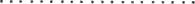 2) kierownika robót w osobie ……...... ..... ........... — nr upr. bud — spec. instalacyjna   (elektr. elektroenerg.), 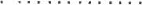 3) przedstawiciela Wykonawcy wyposażonego we wszystkie kompetencje konieczne do działania w imieniu Wykonawcy w związku z realizacją niniejszej umowy w osobie………………………Przedstawiciele Wykonawcy, o których mowa w ust. 6 winni w sposób biegły posługiwać się językiem polskim w mowie i piśmie. Jeżeli taka sytuacja nie ma miejsca Wykonawca jest zobowiązany na własny koszt zapewnić przez cały czas pracy osobę tłumacza dysponującego wiedzą ogólną i wiedzą techniczną w zakresie tłumaczenia.Ustanowiony i określony w ust. 6 pkt 1 kierownik budowy pełni funkcję koordynatora pozostałych kierowników robót.Zamawiający zastrzega sobie prawo zobowiązania Wykonawcy do usunięcia z budowy każdej osoby, którą Wykonawca posługuje się przy realizacji umowy, w tym kierownika budowy, jeżeli                w ocenie Zamawiającego nie gwarantuje ona prawidłowej realizacji przedmiotu umowy,                             w szczególności:wykonuje swoje obowiązki w sposób niepoprawny, niekompetentny lub niedbałynie stosuje się do postanowień niniejszej umowy,uporczywie postępuje szkodliwie dla bezpieczeństwa, zdrowia lub ochrony środowiska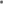 Wykonawca w terminie 14 dni od zgłoszenia przez Zamawiającego żądania, o którym mowa                         w ust. 9, wyznaczy nową osobę/nowego kierownika budowy, która/y posiada wymagane uprawnienia i doświadczenie określone w ogłoszeniu o zamówieniu, lub odpowiednio inną osobę na miejsce osoby, którą posługuje się przy realizacji umowy. § 7PRZYGOTOWANIE i UTRZYMANIE TERENU BUDOWYWykonawca za wynagrodzeniem uwzględnionym w ofercie:doprowadzi wodę, energię elektryczną na teren budowy, stosownie do potrzeb,zamontuje na własny koszt liczniki zużycia wody i energii elektrycznej oraz będzie ponosił koszty zużycia wody i energii do czasu przekazania obiektu przedstawicielowi szkoły..uzgodni z Zamawiającym plan organizacji zaplecza budowy, w tym miejsca składowania materiałów budowlanych, śmieci i innych odpadów powstałych podczas wykonywania robót,  wykona, a po zakończeniu robót zdemontuje zaplecze budowy, jak również będzie ponosił koszty utrzymania oraz konserwacji wszelkich urządzeń i obiektów tymczasowych, dróg dojazdowych i montażowych, na zorganizowanym przez siebie terenie budowy,będzie utrzymywał teren budowy w należytym porządku oraz będzie składował w miejscach wskazanych przez Zamawiającego śmieci i inne odpady powstałe podczas wykonywania robót do czasu całkowitego ich usunięcia.§ 8ZABEZPIECZENIE TERENU BUDOWYWykonawca zobowiązuje się wykonać i utrzymywać na swój koszt ogrodzenie i zabezpieczenie terenu budowy, strzec mienia znajdującego się na nim, a także zapewnić ochronę przeciwpożarową i warunki bezpieczeństwa (BHP).W czasie realizacji robót Wykonawca będzie utrzymywał teren budowy w stanie wolnym 
od przeszkód komunikacyjnych oraz będzie usuwał i składował wszelkie urządzenia pomocnicze i zbędne materiały, odpady i śmieci oraz niepotrzebne urządzenia prowizoryczne.Wykonawca zobowiązuje się do umożliwienia wstępu na teren budowy pracownikom organów nadzoru budowlanego oraz do udostępnienia im danych i informacji wymaganych prawem.Po zakończeniu robót Wykonawca zobowiązany jest uporządkować teren budowy i przekazać go Zamawiającemu/Użytkownikowi nie później niż w terminie zakończenia czynności odbiorowych                         (w dacie podpisania protokołu końcowego odbioru przedmiotu umowy).§ 9UBEZPIECZENIEWykonawca zobowiązuje się do ubezpieczenia budowy i robót, z tytułu szkód, które mogą zaistnieć w związku z określonymi zdarzeniami losowymi, oraz od odpowiedzialności cywilnej – począwszy od dnia protokolarnego przejęcia terenu budowy przez kierownika budowy.Ubezpieczeniu podlegają w szczególności:roboty, obiekty, budowle, urządzenia, oraz wszelkie mienie ruchome związane bezpośrednio                    z wykonywaniem robót – od ognia, huraganu i innych zdarzeń losowych, do wartości adekwatnej do wartości przedmiotu umowy, ustalonej przez Wykonawcę,urządzenia budowy, sprzęt transportowy i inny sprzęt zgromadzony na terenie budowy przez Wykonawcę, niezbędny do wykonania robót – do wartości niezbędnej do ich ewentualnego zastąpienia, odpowiedzialność cywilna za szkody oraz następstwa nieszczęśliwych wypadków dotyczących pracowników i osób trzecich, a powstałych w związku z prowadzonymi robotami, w tym także ruchem pojazdów mechanicznych.Niezależnie od zawarcia umów ubezpieczeniowych Wykonawca oświadcza, że posiada opłaconą polisę ubezpieczenia działalności zawodowej lub inny dokument, tj. odnośnie wszystkich ryzyk związanych z prowadzeniem robót na sumę adekwatną do wartości podejmowanej umowy                   co najmniej w zakresie jak wyżej.§ 10MATERIAŁY I URZĄDZENIA Wykonawca zobowiązuje się wykonać przedmiot umowy z materiałów i urządzeń własnych.Materiały i urządzenia, o których mowa w ust. 1 powinny odpowiadać wymogom wyrobów dopuszczonych do obrotu i stosowania ich w budownictwie, siwz i dokumentacji projektowej, co do jakości i parametrów określonych w dokumentach wymienionych powyżej. Wykonawca obowiązany jest okazać Zamawiającemu (najpóźniej 15 dni przed wbudowaniem)                    w stosunku do wszystkich materiałów oraz urządzeń, stosowne i prawem wymagane aktualne dokumenty, w szczególności potwierdzające spełnianie wymogów, o których mowa w ust. 2 (m.in.: aprobatę techniczną, europejską aprobatę techniczną, krajową deklarację zgodności, znak budowlany, kartę techniczną).Wykonawca zapewni potrzebne oprzyrządowanie, potencjał ludzki oraz materiały wymagane 
do zbadania na żądanie Zamawiającego jakości robót wykonanych z materiałów Wykonawcy na terenie budowy, a także do sprawdzenia ciężaru i ilości zużytych materiałów.Badania, o których mowa w ust.4 będą realizowane przez Wykonawcę na własny koszt.Jeżeli Zamawiający zażąda badań dodatkowych, które nie były przewidziane umową, to Wykonawca obowiązany jest przeprowadzić te badania.Jeżeli w rezultacie przeprowadzenia tych badań okaże się, że zastosowane materiały, urządzenia bądź wykonanie robót jest niezgodne z umową, to koszty badań dodatkowych obciążają Wykonawcę, zaś gdy wyniki badań wykażą, że materiały, urządzenia bądź wykonanie robót są zgodne z umową, to koszty tych badań obciążają Zamawiającego.§ 11PODWYKONAWSTWO (treść § 11 zostanie zmodyfikowana odpowiednio do statusu wykonawcy np. gdy wspólnie lub pojedynczo ubiegali się o udzielenie zamówienia lub korzystali ze zdolności technicznych innych podmiotów) Wykonawca *wskazał/*nie wskazał w treści oferty części zamówienia, których wykonanie zamierza powierzyć podwykonawcom.  W związku z ust. 1 Podwykonawca działający pod nazwą:1) ……………………… wykona *roboty/*usługi/*dostawy związane z  …………………………………2) ……………………… wykona *roboty/*usługi/*dostawy związane z  …………………………………3) ……………………… wykona *roboty/*usługi/*dostawy związane z  …………………………………*W przypadku zmiany albo rezygnacji z podwykonawcy dotyczących podmiotu, na którego zasoby powoływał się Wykonawca w celu wykazania spełniania warunków udziału w postępowaniu,                             w rezultacie którego została zawarta umowa, Wykonawca zobowiązany jest wykazać Zamawiającemu, że proponowany inny podwykonawca lub Wykonawca samodzielnie spełnia je w stopniu nie mniejszym niż podwykonawca, na którego zasoby Wykonawca powoływał się w trakcie postępowania o udzielenie zamówienia stanowiącego przedmiot umowy.Wykonawca, podwykonawca lub dalszy podwykonawca przedmiotu umowy w zakresie robót budowlanych, zamierzający zawrzeć umowę o podwykonawstwo w zakresie robót budowlanych, jest zobowiązany w trakcie realizacji umowy do przedłożenia Zamawiającemu projektu tej umowy,                          z zastrzeżeniem, że podwykonawca lub dalszy podwykonawca jest zobowiązany dołączyć zgodę Wykonawcy na zawarcie umowy o podwykonawstwo o treści zgodnej z projektem umowy.Projekt umowy o podwykonawstwo, której przedmiotem są roboty budowlane, powinien zawierać zestawienie ilości robót i ich wycenę nawiązującą do cen jednostkowych przedstawionych                                w kosztorysie Wykonawcy, wraz z częścią dokumentacji dotyczącej wykonania robót, które mają być realizowane na podstawie umowy o podwykonawstwo lub ze wskazaniem tej części dokumentacji. Zmiana podwykonawcy lub dalszego podwykonawcy w zakresie wykonania robót budowlanych stanowiących przedmiot umowy nie stanowi zmiany umowy, ale jest wymagana zgoda Zamawiającego na zmianę podwykonawcy lub dalszego podwykonawcy, wyrażona poprzez akceptację umowy o podwykonawstwo.Wykonawca jest odpowiedzialny za działania lub zaniechania podwykonawców, dalszych podwykonawców, ich przedstawicieli lub pracowników, jak za własne działania lub zaniechania. Termin zapłaty wynagrodzenia podwykonawcy lub dalszemu podwykonawcy przewidziany                             w umowie o podwykonawstwo nie może być dłuższy niż 30 dni od dnia doręczenia odpowiednio Wykonawcy, podwykonawcy lub dalszemu podwykonawcy faktury lub rachunku, potwierdzających wykonanie zleconej podwykonawcy lub dalszemu podwykonawcy, roboty, usługi lub dostawy. Umowa o podwykonawstwo nie może zawierać postanowień sprzecznych z niniejszą umową oraz:uzależniających uzyskanie przez podwykonawcę lub dalszego podwykonawcę zapłaty odpowiednio od Wykonawcy lub podwykonawcy za wykonanie przedmiotu umowy odpowiednio o podwykonawstwo lub dalsze podwykonawstwo, od zapłaty przez Zamawiającego wynagrodzenia Wykonawcy lub odpowiednio od zapłaty przez Wykonawcę wynagrodzenia podwykonawcy, uzależniających zwrot kwot zabezpieczenia przez Wykonawcę podwykonawcy, od zwrotu zabezpieczenia należytego wykonania umowy Wykonawcy przez Zamawiającego,dopuszczających możliwość tworzenia przez zatrzymanie, wstrzymanie lub potrącenie                                z należności (wynagrodzeń) podwykonawców zabezpieczenia należytego wykonania umowy                             o podwykonawstwo; postanowienia umowy o podwykonawstwo winny wyraźnie i wprost wyłączać taką możliwość, jeżeli umowa przewiduje zabezpieczenie należytego wykonania umowy,dotyczących zastrzeżenia własności rzeczy sprzedanej w rozumieniu art. 589 i następnych ustawy z dnia 23.04.1964r. Kodeks cywilny.Wykonawca zobowiązany jest zapewnić zawarcie w każdej umowie o podwykonawstwo stosownych zapisów zobowiązujących podwykonawców do zatrudnienia na umowę o pracę wszystkich osób, które wykonują pracę w sposób określony w art. 22 § 1 Kodeksu pracy, zgodnie z pkt III.8.ppkt 1) siwz.Zamawiający w terminie 14 dni od doręczenia projektu umowy o podwykonawstwo, której przedmiotem są roboty budowlane, zgłasza pisemne zastrzeżenia do projektu, jeżeli:nie spełnia on wymagań określonych w siwz,przewiduje termin zapłaty wynagrodzenia dłuższy niż 30 dni od dnia doręczenia Wykonawcy, podwykonawcy lub dalszemu podwykonawcy faktury.Niezgłoszenie pisemnych zastrzeżeń do projektu umowy o podwykonawstwo w zakresie robót budowlanych w terminie 14 dni od dnia przedłożenia tego projektu – oznacza akceptację projektu tej umowy przez Zamawiającego.Wykonawca, podwykonawca lub dalszy podwykonawca umowy przedkłada Zamawiającemu poświadczoną za zgodność z oryginałem kopię zawartej już umowy o podwykonawstwo w zakresie robót budowlanych, w terminie 7 dni od dnia jej zawarcia.Zamawiający w terminie 14 dni zgłasza pisemny sprzeciw do umowy o podwykonawstwo                              w zakresie robót budowlanych w przypadkach, o których mowa w ust. 11.  Niezgłoszenie pisemnego sprzeciwu do przedłożonej umowy o podwykonawstwo w zakresie robót budowlanych, w terminie 14 dni od dnia jej przedłożenia – oznacza akceptację tej umowy przez Zamawiającego.  Wykonawca, podwykonawca lub dalszy podwykonawca umowy przedkłada Zamawiającemu poświadczoną za zgodność z oryginałem kopię zawartej umowy o podwykonawstwo, której przedmiotem są usługi lub dostawy, w terminie 7 dni od dnia jej zawarcia, z wyłączeniem umów                   o podwykonawstwo o wartości mniejszej niż 0,5% wartości umowy (wyłączenie nie dotyczy umów o podwykonawstwo o wartości większej niż 50.000 zł). Obowiązek przedkładania umów dotyczy również umów, których łączna wartość przekracza 50 000 zł (dla jednego podwykonawcy lub dalszego podwykonawcy). Wykonawca, podwykonawca lub dalszy podwykonawca przedłoży wraz z kopią umowy                                o podwykonawstwo odpis z Krajowego Rejestru Sądowego podwykonawcy lub dalszego podwykonawcy, bądź inny dokument właściwy z uwagi na status prawny podwykonawcy lub dalszego podwykonawcy, potwierdzający, że osoby zawierające umowę w imieniu podwykonawcy lub dalszego podwykonawcy posiadają uprawnienia do jego reprezentacji. W przypadkach, o których mowa w ust. 16, jeżeli termin zapłaty wynagrodzenia jest dłuższy niż 30 dni, Zamawiający informuje o tym Wykonawcę i wzywa go do doprowadzenia do zmiany tej umowy pod rygorem wystąpienia o zapłatę kary umownej.Powyższe postanowienia umowy stosuje się odpowiednio do zmian umowy o podwykonawstwo                 w zakresie robót, usług, dostaw.Wykonawca ponosi wobec Zamawiającego pełną odpowiedzialność za niewykonanie lub nienależyte wykonanie przedmiotu umowy, w tym za roboty, usługi, dostawy, które wykonuje przy pomocy podwykonawcy lub dalszych podwykonawców.Na każdym etapie realizacji przedmiotu umowy wysokość zobowiązań Zamawiającego względem Wykonawcy musi być wyższa od sumy wartości zobowiązań Wykonawcy względem podwykonawcy i dalszych podwykonawców wynikających z umów zawartych i zaakceptowanych przez Zmawiającego. Wynagrodzenie podwykonawcy i dalszych podwykonawców uwzględnia poniesione przez Wykonawcę koszty tytułem:realizacji umowy w systemie generalnej realizacji inwestycji, za którą Wykonawca ponosi  pełną odpowiedzialność wobec Zamawiającego,innych uzgodnionych z podwykonawcami i dalszymi podwykonawcami kosztów budowy/robót (zaplecze, ochrona, energia, woda itp.).Wykonawca, podwykonawca lub dalszy podwykonawca nie może polecić podwykonawcy realizacji przedmiotu umowy o podwykonawstwo, której przedmiotem są roboty budowlane, w przypadku braku jej akceptacji przez Zamawiającego.Zamawiający może zażądać od Wykonawcy niezwłocznego usunięcia z terenu budowy podwykonawcy lub dalszego podwykonawcy, z którym nie została zawarta umowa                                 o podwykonawstwo zaakceptowana przez Zamawiającego, lub może usunąć takiego podwykonawcę lub dalszego podwykonawcę na koszt Wykonawcy.W przypadku zawarcia umowy o podwykonawstwo Wykonawca, podwykonawca lub dalszy podwykonawca jest zobowiązany do zapłaty wynagrodzenia należnego podwykonawcy lub dalszemu podwykonawcy z zachowaniem terminów określonych zawartą między nimi umową,                    z uwzględnieniem zapisów niniejszego paragrafu w zakresie terminów płatności.Przyjęcie przez Wykonawcę od podwykonawców lub dalszych podwykonawców wykonanych przez nich robót, które będą w terminie późniejszym przedmiotem odbioru między Zamawiającym (Inwestorem) i Wykonawcą, nie stanowi odbioru w rozumieniu § 16. Odbiór robót wykonanych przez podwykonawców lub dalszych podwykonawców następuje z chwilą odbioru przedmiotu umowy przez Zamawiającego (Inwestora) od Wykonawcy. Zamawiający nie jest zobowiązany 
do podpisywania protokołu odbioru przedmiotu umowy podwykonawczej oraz protokołów stanu                   i wartości prac podwykonawczych, sporządzonych przez strony umów podwykonawczych.Protokół dotyczący zakresu robót oddanych przez podwykonawców lub dalszych podwykonawców i przyjętych przez Wykonawcę stanowi dla podwykonawców lub dalszych podwykonawców podstawę do wystawienia faktury za te roboty i żądania zapłaty wynagrodzenia. Wykonawca lub podwykonawca nie może uzależniać odbioru przedmiotu umowy o podwykonawstwo lub dalsze podwykonawstwo, jak również możliwości wystawienia faktury przez podwykonawców lub dalszych podwykonawców, od dokonania odbioru przedmiotu niniejszej umowy przez Zamawiającego§ 12WYNAGRODZENIEStrony ustalają, że obowiązującą je formą wynagrodzenia będzie wynagrodzenie ryczałtowe, zdefiniowane w art. 632 Kodeksu cywilnego. Wynagrodzenie Wykonawcy zostało ustalone w oparciu o ofertę Wykonawcy i wyraża się kwotą brutto w wysokości: ………….. zł (słownie: ……..…………….……………………….… złotych …/100).                 Wynagrodzenie ryczałtowe, ustalone w ust. 2, stanowi całkowite wynagrodzenie Wykonawcy                za cały przedmiot umowy, obejmuje wszelkie koszty związane z realizacją przedmiotu umowy,         w tym ryzyko Wykonawcy z tytułu oszacowania wszelkich kosztów związanych z realizacją przedmiotu umowy. Niedoszacowanie, pominięcie oraz brak rozpoznania zakresu przedmiotu umowy nie może być podstawą do żądania zmiany wynagrodzenia ryczałtowego, ustalonego             w ust. 2.Zamawiający dopuszcza możliwość:wykonania robót zamiennych (w tym związanych z zamianą materiału budowlanego) w stosunku         do przewidzianych dokumentacją projektową,ograniczenia zakresu rzeczowego przedmiotu umowy (roboty zaniechane),wykonania dodatkowych dostaw i robót budowlanych na podstawie art. 144 ust. 1 pkt 1,2,3 lub 6 ustawy Prawo zamówień publicznych.Sytuacje, o których mowa w ust. 4 wymagają sporządzenia protokołu konieczności, uzasadniającego wykonanie robót lub zaniechanie robót. Przedmiotowy protokół podpisywany jest przez Inspektora Nadzoru i Kierownika budowy/robót, a w przypadku zmian istotnych również przez projektanta. Protokół wymaga akceptacji dyrektora szkoły (i/lub jego zastępcy) prowadzącego sprawę inwestycji objętej umową.W sytuacjach, o których mowa w ust. 4 pkt 1 i 2  zakres robót wynikający z określonej sytuacji zostanie wyłączony spod wynagrodzenia ryczałtowego na postawie zatwierdzonych przez Zamawiającego kosztorysów, o których mowa w § 4 ust. 1 pkt. 1 b niniejszej umowy oraz faktycznych ilości robót wyłączonych.    W sytuacjach, o których mowa w ust. 4 pkt 1 i 3  wykonanie robót zamiennych i dodatkowych nastąpi na podstawie zatwierdzonych przez Zamawiającego kosztorysów opracowanych metodą szczegółową z zachowaniem takich samych składników cenotwórczych (R, Kp, Kz, Z), jak określone przez Wykonawcę w kosztorysach, o których mowa w § 4 ust. 1 pkt. 1 b niniejszej umowy. Ceny materiałów i sprzętu zostaną ustalone według średnich cen publikowanych                    w wydawnictwie „Sekocenbud” (OWEOB PROMOCJA spółka z o.o.) adekwatnych do okresu                      i miejsca wykonania robót. Kosztorys należy przedłożyć Zamawiającemu w formie papierowej oraz w wersji elektronicznej – format pliku .pdf.  Jeżeli w wyniku wystąpienia sytuacji, o których mowa w ust. 4 pkt 1 i 2 następuje zmniejszenie/zwiększenie wynagrodzenia Wykonawcy– strony sporządzają stosowny aneks do umowy, którego załącznik stanowi protokół konieczności.Wykonanie robót, o których mowa w ust. 4 pkt 3 wymaga sporządzenia aneksu do umowy, którego załącznik stanowi protokół konieczności. § 13ZAMÓWIENIA PODOBNEWynagrodzenie ustalone w § 12 ust. 2 nie obejmuje wynagrodzenia za wykonanie zamówień podobnych, o których mowa w art. 67 ust. 1 pkt 6 ustawy Prawo zamówień publicznych oraz w pkt.: III.6. siwz.Wartość ewentualnych zamówień podobnych zostanie ustalona na podstawie przekazanych przez Wykonawcę kosztorysów, a jeżeli nie jest to możliwe, według zasad ustalonych w § 12            ust. 7 umowy.Na okoliczność udzielenia zamówienia podobnego zostanie zawarta odrębna umowa w trybie zamówienia z wolnej ręki, o ile nie upłynął okres 3 lat od dnia zawarcia niniejszej umowy.§ 14ZABEZPIECZENIE    (postanowienia  § 14 ulegną zmianie, jeżeli Wykonawca dokona wyboru innej formy zabezpieczenia niż w pieniądzu)W celu zabezpieczenia roszczenia Zamawiającego o należyte wykonanie umowy (w tym m. in.               z tytułu braku zapłaty lub nieterminowej zapłaty wynagrodzenia podwykonawcy lub dalszemu podwykonawcy) Wykonawca wnosi zabezpieczenie należytego wykonania umowy w formie pieniądza, w wysokości 10% ceny całkowitej podanej w ofercie Wykonawcy, tj.:.......................zł, słownie: ........................................... na konto : ………………………………………………………….Strony ustalają, że 30% kwoty, o której mowa w ust. 1 stanowić będzie zabezpieczenie roszczeń z tytułu rękojmi za wady.Zamawiający dopuszcza zmianę formy zabezpieczenia należytego wykonania umowy, 
pod warunkiem, że Wykonawca zachowa ciągłość zabezpieczenia i jego odpowiednią wysokość.Zabezpieczenie, o którym mowa w ust. 1:1) służy pokryciu roszczeń z tytułu niewykonania lub nienależytego wykonania umowy,2) wniesione w formie pieniądza zostanie zwrócone wraz z odsetkami wynikającymi z umowy rachunku bankowego, na którym było ono przechowywane, pomniejszone o koszty prowadzenia rachunku oraz prowizji bankowej za przelew pieniędzy na rachunek Wykonawcy w terminie:30 dni od dnia wykonania przedmiotu umowy i uznania przez Zamawiającego za należycie wykonany: 70 % kwoty ustalonej w ust. 1,nie później niż w 15 dniu po upływie okresu rękojmi za wady: 30 % kwoty ustalonej w ust. 1.Jeżeli z jakichkolwiek przyczyn Wykonawca nie zapewni ciągłości lub odpowiedniej wysokości zabezpieczenia należytego wykonania umowy, Zamawiający może dokonać potrącenia odpowiedniej kwoty z przysługującego Wykonawcy wynagrodzenia umownego tytułem zabezpieczenia.Jeżeli okres, na jaki ma zostać wniesione zabezpieczenie, przekracza 5 lat, zabezpieczenie w pieniądzu Wykonawca wnosi na cały ten okres. Jeżeli zabezpieczenie jest wnoszone w innej formie, Wykonawca może je wnieść na okres nie krótszy niż 5 lat, jednakże w takim przypadku Wykonawca zobowiązany jest do przedłużenia zabezpieczenia lub wniesienia nowego zabezpieczenia na kolejne okresy tak, aby zachować ciągłość zabezpieczenia i jego wysokość. W przypadku nieprzedłużenia lub niewniesienia nowego zabezpieczenia najpóźniej na 30 dni przed upływem terminu ważności dotychczasowego zabezpieczenia wniesionego w innej formie niż w pieniądzu, Zamawiający zmienia formę na zabezpieczenie w pieniądzu, poprzez wypłatę kwoty z dotychczasowego zabezpieczenia. Wykonawca zobowiązany jest zapewnić w dokumencie zabezpieczenia możliwość realizacji uprawnień Zamawiającego, o których mowa w niniejszym ustępie. § 15KARY UMOWNEStrony postanawiają, że obowiązującą je formę odszkodowania stanowią kary umowne.Kary te będą naliczane w następujących wypadkach i wysokościach:Wykonawca zapłaci Zamawiającemu kary umowne:za zwłokę w złożeniu oświadczenia lub któregokolwiek z dokumentów, o których mowa              w § 4 w ust. 1 pkt 1 umowy w wysokości 200 złotych za każdy dzień zwłoki, nie więcej niż 2000 złotych za każde oświadczenie lub dokument, przy czym niezłożenie ww. oświadczeń lub dokumentów do końcowego odbioru przedmiotu umowy skutkować będzie nałożeniem ponadto dodatkowej kary w wysokości 1000 złotych za każdy przypadek, za zwłokę w złożeniu wniosku lub dokumentacji, o których mowa w § 4 ust. 1 pkt. 19 i 20 umowy w wysokości 500 zł za każdy dzień zwłoki, za zwłokę w wyznaczeniu nowego kierownika budowy lub robót, w sytuacji o której mowa                 w § 6 ust. 9 i 10 umowy w wysokości 1000 zł za każdy dzień zwłoki,  za brak uczestniczenia kierownika budowy w naradach, o których mowa w § 4 ust. 28 umowy w wysokości 1000 zł każdorazowo, za zwłokę w wykonaniu przedmiotu umowy w wysokości 0,5% wynagrodzenia umownego ogółem (§ 12 ust. 2 umowy) za każdy dzień zwłoki, za zwłokę w usunięciu wad stwierdzonych przy odbiorze – w wysokości 0,5% wynagrodzenia umownego ogółem (§ 12 ust. 2 umowy) za każdy dzień zwłoki, za zwłokę w usunięciu wad stwierdzonych w okresie rękojmi za wady – w wysokości 0,5% wynagrodzenia umownego ogółem (§ 12 ust. 2 umowy) za każdy dzień zwłoki, za spowodowanie przez Wykonawcę przerwy w realizacji robót bez uzasadnionego powodu – w wysokości 0,3% wynagrodzenia umownego ogółem (§ 12 ust. 2 umowy), za każdy dzień przerwy w realizacji robót,za odstąpienie od umowy przez Wykonawcę z przyczyn nie leżących po stronie Zamawiającego – w wysokości 20 % wynagrodzenia umownego ogółem (§ 12 ust. 2 umowy),za odstąpienie od umowy przez Zamawiającego z przyczyn leżących po stronie Wykonawcy – w wysokości 20 % wynagrodzenia umownego ogółem (§ 12 ust. 2 umowy),za brak zapłaty lub nieterminową zapłatę wynagrodzenia należnego podwykonawcom lub dalszym podwykonawcom – w wysokości 5000 zł za każdy stwierdzony przypadek, za nieprzedłożenie do akceptacji projektu umowy o podwykonawstwo lub projektu jej zmiany – w wysokości 3000 zł za każdy przypadek, za nieprzedłożenie poświadczonej za zgodność z oryginałem kopii zawartej umowy 
o podwykonawstwo lub jej zmiany – w wysokości 3000 zł za każdy przypadek, za brak zmiany umowy o podwykonawstwo w zakresie terminu zapłaty – w wysokości                    3000 zł za każdy przypadek, 2) kary, o których mowa w ust. 2 pkt 1 niniejszego paragrafu, będą potrącane z wynagrodzenia umownego (§ 12 ust. 2) i/lub wniesionego zabezpieczenia należytego wykonania umowy,                  o którym mowa w § 14 umowy.3) Zamawiający zapłaci Wykonawcy karę umowną za zwłokę w przeprowadzeniu odbioru –                        w wysokości 1000,00 zł za każdy dzień zwłoki.Łączna wysokość kar umownych należnych każdej ze stron umowy nie może przekroczyć 20 % wynagrodzenia Wykonawcy określonego w umowie, za wyjątkiem kary wymienionej w ust. 2              pkt 1 lit. g, której wysokość nie może przekroczyć 10% wynagrodzenia umownego ogółem                   (§ 12 ust. 2) niezależnie od wysokości wcześniej naliczonych kar umownych.Strony zastrzegają sobie prawo do odszkodowania uzupełniającego, przenoszącego wysokość kar umownych, do wysokości rzeczywiście poniesionej szkody.§ 16ODBIÓR PRZEDMIOTU UMOWYStrony postanawiają, że przedmiotem odbioru końcowego będzie przedmiot umowy.Kierownik budowy po zakończeniu robót zgłosi przedmiot umowy do końcowego odbioru odpowiednim wpisem do dziennika budowy (dalej w treści umowy: odbiór).Inspektor Nadzoru wyznaczy termin i rozpocznie odbiór w ciągu 14 dni od daty zgłoszenia, zawiadamiając o tym Kierownika budowy.Jeżeli w toku czynności odbioru zostaną stwierdzone wady i/lub usterki (dalej w treści umowy: wady), to Zamawiającemu przysługują następujące uprawnienia:jeżeli wady nadają się do usunięcia, może odmówić odbioru do czasu usunięcia wad przedmiotu umowy,jeżeli wady nie nadają się do usunięcia to:jeżeli nie uniemożliwiają one użytkowania przedmiotu odbioru (umowy) zgodnie z jego przeznaczeniem, Zamawiający może obniżyć odpowiednio wynagrodzenie za ten przedmiot odpowiednio do utraconej wartości: użytkowej, estetycznej i technicznej  (§ 12 ust. 2 umowy),jeżeli wady uniemożliwiają użytkowanie przedmiotu odbioru (umowy) zgodnie z jego przeznaczeniem, Zamawiający może odstąpić od umowy lub żądać wykonania przedmiotu  umowy (lub jego części) po raz drugi. Odstąpienie od umowy może nastąpić w terminie 90 dni od daty stwierdzenia wad uniemożliwiających użytkowanie przedmiotu umowyStrony postanawiają, że z czynności odbioru będzie spisany protokół końcowego odbioru przedmiotu umowy (dalej w treści umowy: protokół) zawierający wszelkie ustalenia dokonane w toku odbioru, a w szczególności:oznaczenie miejsca sporządzenia protokółu,datę rozpoczęcia i zakończenia czynności odbioru,oznaczenie osób uczestniczących w odbiorze i charakteru w jakim uczestniczą w tej czynności,wymienienie dokumentów przygotowanych przez Wykonawcę i dokumentów przekazanych Inspektorowi Nadzoru przy odbiorze,wynik dokonanego sprawdzenia jakości całości robót podlegających odbiorowi, w wyniku których następuje oddanie przewidzianych w umowie obiektów budowlanych (nowych lub podlegających odbudowie, rozbudowie, nadbudowie, przebudowie, remoncie), a w szczególności zgodności ich wykonania z  umową, dokumentacją projektową oraz zasadami wiedzy technicznej i przepisami techniczno-budowlanymi,stwierdzenie niewystępowania lub wymienienie ujawnionych w trakcie odbioru wad,decyzje, co do przyjęcia lub odmowy przyjęcia oddawanego przez Wykonawcę przedmiotu umowy, co do terminu usunięcia ujawnionych wad, co do obniżenia wynagrodzenia (§ 12 ust. 2 umowy) Wykonawcy za wady przedmiotu odbioru, które Inspektor Nadzoru uznał jako nie nadające się do usunięcia lub co do powtórnego wykonania,oświadczenia i wyjaśnienia Wykonawcy i osób uczestniczących w odbiorze,podpisy przedstawicieli Zamawiającego, Wykonawcy i osób uczestniczących w odbiorze.Wykonawca zobowiązany jest do zawiadomienia Inspektora Nadzoru o usunięciu ujawnionych przy odbiorze robót wad oraz do żądania wyznaczenia terminu na odbiór zakwestionowanych uprzednio robót jako wadliwych. Stwierdzenie usunięcia ujawnionych przy odbiorze wad robót stanowi podstawę podpisania protokołu.Protokół podpisany przez strony, doręcza się Wykonawcy w dniu zakończenia czynności odbioru – dzień ten stanowi datę odbioru przedmiotu umowy.Do obowiązków Wykonawcy należy skompletowanie i przedstawienie Inspektorowi Nadzoru najpóźniej na 7 dni przed wyznaczonym terminem rozpoczęcia czynności odbiorowych wszelkich dokumentów pozwalających na ocenę prawidłowego wykonania przedmiotu odbioru, w tym                         w szczególności:dziennik budowy,zaświadczenia właściwych organów i jednostek,protokoły odbiorów międzyoperacyjnych,komplet dokumentów, o których mowa w § 1 ust. 2 pkt 1-4 umowy. Podpisanie protokołu nie jest równoznaczne z ostatecznym stwierdzeniem przez Zamawiającego braku wad – te bowiem, mogą ujawnić się w każdym czasie, w tym w czasie użytkowania (eksploatacji) przedmiotu umowy.Po podpisaniu protokołu, protokolarnym stwierdzeniu usunięcia wad przedmiotu umowy rozpoczynają swój bieg terminy na zwrot (zwolnienie)* zabezpieczenia należytego wykonania umowy, ustalone w § 14 ust. 4 pkt 2a umowy.§ 17*RĘKOJMIA(termin rękojmi za wady zostanie wpisany po rozstrzygnięciu postępowania przetargowego, na podstawie oferty Wykonawcy )Wykonawca ponosi wobec Zamawiającego odpowiedzialność z tytułu rękojmi za wady przedmiotu umowy przez okres … lat licząc od daty odbioru końcowego robót, na zasadach określonych w Kodeksie cywilnym oraz w niniejszej umowie.Ponadto w okresie rękojmi Wykonawca przejmuje na siebie wszelkie koszty i obowiązki wynikające z serwisowania i konserwacji wbudowanych urządzeń, instalacji i wyposażenia mające wpływ na trwałość przedmiotu umowy.Zamawiający przedmiot umowy, w razie stwierdzenia wad wydanego przedmiotu umowy (podczas jego użytkowania/eksploatacji) w okresie rękojmi, obowiązany jest do zawiadomienia Wykonawcy o wykrytej czy ujawnionej wadzie, niezwłocznie po jej stwierdzeniu. Wykonawca zobowiązany jest do nieodpłatnej wymiany rzeczy lub usunięcia wady 
(w tym poprzez naprawę):niezwłocznie, jeżeli skutki ujawnionej wady zagrażają bezpieczeństwu życia, zdrowia, mienia,     w innych przypadkach w terminie 14 dni od daty pisemnego o niej zawiadomienia lub w innym, uzgodnionym z Zamawiającym na wniosek Wykonawcy terminie, jeżeli usunięcie wad nie jest możliwe w terminie 14 dni, ze względu na możliwości techniczno-organizacyjne Wykonawcy.Po bezskutecznym upływie terminów ustalonych w ust. 4 uważa się, że żądanie Zamawiającego Wykonawca uznał za uzasadnione. Złożenie zastrzeżeń co do jakości przedmiotu umowy, podczas czynności odbioru końcowego przedmiotu umowy traktowane jest jako zawiadomienie o wadzie. W przypadku, gdy Wykonawca nie przystępuje do usuwania wad lub usunie wady w sposób  nienależyty, Zamawiający poza uprawnieniami przysługującymi mu na podstawie przepisów Kodeksu cywilnego, jest upoważniony do dokonania czynności usuwania wad na koszt i niebezpieczeństwo Wykonawcy tj. poprzez powierzenie usunięcia wad podmiotowi trzeciemu (wykonanie zastępcze).Udzielona rękojmia nie narusza prawa Zamawiającego do dochodzenia roszczeń o naprawienie szkody w pełnej wysokości na zasadach określonych w przepisach Kodeksu cywilnego. Strony dokonają ostatniego przeglądu przedmiotu umowy na 8 tygodni przed upływem okresu rękojmi, a stwierdzone wówczas wady Wykonawca usunie najpóźniej na 2 tygodnie przed upływem okresu udzielonej rękojmi  lub w terminie wskazanym przez Zamawiającego na usunięcie wad.  Na dzień przeglądu przedmiotu umowy, a w przypadku wad stwierdzonych w tym dniu, na dzień ich usunięcia, zostanie przez Strony sporządzony stosowny protokół wykonania obowiązków wynikających z rękojmi. Sporządzenie protokołu nie wyłącza uprawnienia Zamawiającego do zgłaszania wad powstałych po jego podpisaniu a przed końcem okresu obowiązywania rękojmi.Wykonawca udziela Zamawiającemu gwarancji jakości na przedmiot umowy na okres odpowiadający okresowi udzielonej rękojmi za wady przedmiotu umowy. Do realizacji uprawnień             z gwarancji jakości odpowiednie zastosowanie mają postanowienia niniejszego paragrafu.   § 18ROZLICZENIEStrony postanawiają, że rozliczenie za przedmiot umowy będzie się odbywać na podstawie dwóch faktur tj. pierwsza po wykonaniu 50% zadania i druga po całkowitym zakończeniu prac.Faktury zostaną wystawione następująco :Nabywca :Miasto Bydgoszczul. Jezuicka 185-102 BydgoszczNIP : 953-101-18-63Odbiorca :Zespół Szkół Elektrycznychul. Stawowa 4185-323 BydgoszczPodstawę do wystawienia przez Wykonawcę faktur stanowić będą podpisane przez Inspektora Nadzoru i kierownika robót protokoły:w zakresie faktury częściowej – protokół stanu i wartości robót, wykonanych w okresie rozliczeniowym, w zakresie faktury końcowej – protokół końcowego odbioru przedmiotu umowy.Łączna wartość faktury częściowej nie może przekroczyć 50 % wynagrodzenia umownego. § 19ZASADY PŁATNOŚCIStrony postanawiają, że termin zapłaty wynagrodzenia Wykonawcy będzie wynosić 14 dni licząc od daty doręczenia Zamawiającemu prawidłowo wystawionej faktury wraz z dokumentami rozliczeniowymi (w tym: kompletem oświadczeń, o których mowa w ust. 3). Za dzień zapłaty uznawany będzie dzień obciążenia rachunku Zamawiającego przez bank Zamawiającego.Wykonawca zobowiązany jest składać faktury w siedzibie Szkoły Podstawowej nr 36 w Bydgoszczy (dalej w treści umowy: SP 36) w terminie do 3 dni od podpisania protokołów. Do przedłożonej Zamawiającemu faktury Wykonawca jest zobowiązany załączyć każdorazowo oświadczenia (według wzoru przekazanego przez Zamawiającego), od wszystkich zgłoszonych podwykonawców/dalszych podwykonawców (z wyłączeniem podwykonawców i dalszych podwykonawców, z którymi zostało dokonane ostateczne rozliczenie) o uregulowaniu/braku uregulowania wymagalnych należności. Oświadczenia jw. winny być podpisane przez osoby upoważnione do reprezentowania składających je podwykonawców lub dalszych podwykonawców.W przypadku uchylania się od obowiązku zapłaty – odpowiednio – przez Wykonawcę, podwykonawcę lub dalszego podwykonawcę – Zamawiający dokona bezpośredniej zapłaty wymagalnego wynagrodzenia przysługującego podwykonawcy lub dalszemu podwykonawcy, który zawarł zaakceptowaną przez Zamawiającego umowę o podwykonawstwo w zakresie robót lub który zawarł przedłożoną Zamawiającemu umowę o podwykonawstwo, której przedmiotem są usługi lub dostawy, z zastrzeżeniem ust. 5 – 9 poniżej. Wynagrodzenie, o którym mowa w ust. 4 dotyczy wyłącznie należności powstałych po zaakceptowaniu przez Zamawiającego umowy o podwykonawstwo, której przedmiotem są roboty budowlane lub po przedłożeniu Zamawiającemu poświadczonej za zgodność z oryginałem kopii umowy o podwykonawstwo, której przedmiotem są usługi lub dostawy.Bezpośrednia zapłata obejmuje wyłącznie należne wynagrodzenie, bez odsetek, należnych podwykonawcy lub dalszemu podwykonawcy. Przed dokonaniem bezpośredniej zapłaty – Wykonawcy przysługuje prawo zgłoszenia pisemnych uwag dotyczących zasadności bezpośredniej zapłaty wynagrodzenia podwykonawcy lub dalszemu podwykonawcy, o których mowa w ust. 4, w terminie 7 dni od dnia doręczenia przez Zamawiającego informacji w tej sprawie.  W przypadku zgłoszenia przez Wykonawcę (w terminie określonym w ust. 7) uwag do informacji Zamawiającego o bezpośredniej zapłacie - Zamawiającemu przysługuje prawo:niedokonania bezpośredniej zapłaty wynagrodzenia podwykonawcy lub dalszemu podwykonawcy, jeżeli Wykonawca wykaże niezasadność takiej zapłaty, albozłożenia do depozytu sądowego kwoty potrzebnej na pokrycie wynagrodzenia podwykonawcy lub dalszego podwykonawcy w przypadku istnienia zasadniczej wątpliwości Zamawiającego co do wysokości należnej zapłaty lub podmiotu, któremu płatność się należy, albodokonania bezpośredniej zapłaty wynagrodzenia podwykonawcy lub dalszemu podwykonawcy, jeżeli podwykonawca lub dalszy podwykonawca wykaże zasadność takiej zapłaty – w terminie 30 dni od dnia doręczenia podwykonawcy lub dalszemu podwykonawcy pisemnego potwierdzenia przez Zamawiającego uznania płatności bezpośredniej za uzasadnioną.W przypadku dokonania bezpośredniej zapłaty podwykonawcy lub dalszemu podwykonawcy,                o których mowa w ust. 4, Zamawiający potrąci kwotę wypłaconego bezpośrednio wynagrodzenia z wynagrodzenia należnego Wykonawcy. Do faktury końcowej za wykonanie przedmiotu umowy Wykonawca dołączy oświadczenia podwykonawców i dalszych podwykonawców o pełnym zafakturowaniu zakresu robót wykonanych zgodnie z umowami o podwykonawstwo oraz o pełnym rozliczeniu tych robót do wysokości objętej płatnością końcową. W przypadku złożenia faktury w formie elektronicznej wszystkie wymagane dokumenty stanowiące załącznik/i do faktury winny być dostarczone do siedziby Zamawiającego, tj. WIM.§ 20PRZENIESIENIE PRAW I OBOWIĄZKÓW WYNIKAJĄCYCH Z UMOWYWykonawca nie może dokonać zastawienia lub przeniesienia, w szczególności: cesji, przekazu, sprzedaży; jakiejkolwiek wierzytelności wynikającej z umowy lub jej części, jak również korzyści wynikającej z umowy lub udziału w niej na osoby trzecie bez uprzedniej, pisemnej zgody Zamawiającego.W przypadku Wykonawcy będącego w Konsorcjum, z wnioskiem do Zamawiającego o wyrażenie zgody na dokonanie czynności, o której mowa w ust. 1 występuje podmiot reprezentujący wszystkich członków Konsorcjum, zgodnie z posiadanym pełnomocnictwem.Zamawiający nie wyrazi zgody na dokonanie czynności określonej w ust. 1, dopóki Wykonawca nie przedstawi dowodu zaspokojenia roszczeń wszystkich podwykonawców, których wynagrodzenie byłoby regulowane ze środków objętych wierzytelnością będącą przedmiotem czynności przedstawionej do akceptacji. Cesja, przelew lub czynność wywołująca podobne skutki, dokonane bez pisemnej zgody Zamawiającego, są względem Zamawiającego bezskuteczne. § 21PRAWO PRACY1.   Do wszystkich czynności opisanych w pkt. III.8.ppkt 1 siwz Wykonawca zobowiązuje się zatrudnić  osoby na podstawie umowy o pracę (w rozumieniu art. 22 § 1 Kodeksu pracy) .2.    W przypadku uzasadnionych wątpliwości co do przestrzegania prawa pracy przez Wykonawcę lub Podwykonawcę, lub dalszego Podwykonawcę, Zamawiający może zwrócić się o przeprowadzenie kontroli przez Państwową Inspekcję Pracy. § 22ZMIANA POSTANOWIEŃ UMOWYNiedopuszczalna jest pod rygorem nieważności zmiana istotnych postanowień zawartej umowy,                 z zastrzeżeniem ust. 2.Zmiana postanowień umowy może nastąpić:w zakresie zmian przewidzianych w ogłoszeniu o zamówieniu lub siwz,gdy wystąpią okoliczności, o których mowa w art. 144 ust. 1 prawa zamówień publicznych.Zmiany umowy mogą nastąpić za zgodą obu stron wyrażoną na piśmie, pod rygorem ich nieważności.§ 23ROZWIĄZANIE UMOWYZamawiający może rozwiązać umowę, jeżeli zachodzi co najmniej jedna z okoliczności, o których mowa w art. 145a ustawy Prawo zamówień publicznych.W okolicznościach jak wyżej Wykonawcy przysługuje wyłącznie wynagrodzenie należne z tytułu wykonania części umowy. § 24ODSTĄPIENIE OD UMOWYOprócz wypadków wymienionych w Kodeksie cywilnym, Stronom przysługuje prawo odstąpienia od umowy w następujących przypadkach:Zamawiającemu przysługuje prawo do odstąpienia od umowy:w razie zaistnienia istotnej zmiany okoliczności powodującej, że wykonanie umowy nie leży 
w interesie publicznym, czego nie można było przewidzieć w chwili zawarcia umowy lub dalsze wykonywanie umowy może zagrozić istotnemu interesowi bezpieczeństwa państwa lub bezpieczeństwu publicznemu - odstąpienie od umowy może nastąpić w terminie 30 dni od powzięcia wiadomości o tych okolicznościach, Wykonawca zaś może żądać wyłącznie wynagrodzenia należnego z tytułu wykonania części umowy,Wykonawca nie rozpoczął robót bez uzasadnionej przyczyny pomimo wezwania Zamawiającego złożonego na piśmie i udzielenia dodatkowego 7-dniowego terminu – odstąpienie od umowy może nastąpić w terminie 6 miesięcy od bezskutecznego upływu udzielonego terminu, Wykonawca przerwał realizację robót bez uzasadnionej przyczyny i przerwa ta trwa dłużej               niż 7 dni pomimo wezwania Zamawiającego złożonego na piśmie i udzielenia dodatkowego                7-dniowego terminu – odstąpienie od umowy może nastąpić w terminie 6 miesięcy od bezskutecznego upływu udzielonego terminu, gdy wielokrotnie zmuszony jest do dokonywania bezpośredniej zapłaty podwykonawcy lub dalszemu podwykonawcy, o których mowa w § 19 ust. 4 lub gdy suma bezpośrednich zapłat jest większa niż 5 % wartości przedmiotu umowy Wykonawcy przysługuje prawo odstąpienia od umowy, jeżeli:Inspektor Nadzoru odmawia bez uzasadnionej przyczyny podpisania protokołu stanu                           i wartości robót, mimo zawiadomienia o tym fakcie Wydziału prowadzącego sprawę inwestycji Zamawiającego i udzielenia dodatkowego 14-dniowego terminu – odstąpienie od umowy może nastąpić w terminie 30 dni od bezskutecznego upływu udzielonego terminu, Zamawiający bez uzasadnionych przyczyn nie wywiązuje się z obowiązku zapłaty prawidłowo wystawionych i doręczonych wraz z kompletem dokumentów rozliczeniowych (w tym oświadczeń podwykonawców i dalszych podwykonawców) faktur przejściowych obejmujących należne wynagrodzenie, mimo pisemnego wezwania i udzielenia dodatkowego terminu 1 miesiąca licząc od jego doręczenia – odstąpienie od umowy może nastąpić w terminie 30 dni od bezskutecznego upływu udzielonego terminu, Zamawiający zawiadomi Wykonawcę, że wobec zaistnienia uprzednio nieprzewidzianych okoliczności nie będzie mógł spełnić swoich zobowiązań umownych wobec Wykonawcy – odstąpienie od umowy w tym przypadku może nastąpić w trybie i na zasadach określonych           w ust.1 pkt 1 niniejszego paragrafu. Odstąpienie od umowy powinno nastąpić w formie pisemnej pod rygorem nieważności takiego oświadczenia i powinno zawierać uzasadnienie.W wypadku odstąpienia od umowy – Wykonawcę oraz Zamawiającego obciążają następujące obowiązki szczegółowe:w terminie 7 dni od daty odstąpienia od umowy Wykonawca przy udziale Inspektora Nadzoru sporządzi szczegółowy protokół inwentaryzacji robót w toku według stanu na dzień odstąpienia,Wykonawca zabezpieczy przerwane roboty w zakresie wskazanym przez Zamawiającego,Wykonawca zgłosi do dokonania przez Inspektora Nadzoru odbioru robót przerwanych oraz robót zabezpieczających, jeżeli odstąpienie od umowy nastąpiło z przyczyn, za które Wykonawca nie odpowiada,Wykonawca niezwłocznie, a najpóźniej w terminie 14 dni od daty odstąpienia od umowy, usunie z terenu budowy urządzenia zaplecza przez niego dostarczone lub wzniesione,Zamawiający w razie odstąpienia od umowy z przyczyn nie leżących po stronie Wykonawcy, obowiązany jest do:dokonania odbioru robót przerwanych oraz do zapłaty wynagrodzenia za roboty, które zostały wykonane do dnia odstąpienia (w tym zabezpieczające, o których mowa w pkt 3 ust. 4),przejęcia od Wykonawcy pod swój dozór terenu budowy,6) jeżeli odstąpienie od umowy nastąpiło z przyczyn leżących po stronie Wykonawcy – koszty wykonania robót zabezpieczających ponosi Wykonawca. § 25POSTANOWIENIA KOŃCOWEW sprawach nieuregulowanych w umowie będą miały zastosowanie zapisy siwz i załączników do siwz oraz właściwe przepisy obowiązującego prawa, w szczególności: ustawy Prawo zamówień publicznych, Kodeksu cywilnego, Kodeksu pracy, ustawy Prawo budowlane, ustawy o odpadach.W przypadku powstania sporu na tle wykonania umowy strony dążyć będą do ugodowego jego rozstrzygnięcia, tj. w drodze negocjacji i porozumienia.W przypadku niemożności ugodowego rozstrzygnięcia sporu – sądem właściwym do jego rozstrzygania jest sąd właściwy dla siedziby Zamawiającego.Umowa została sporządzona w dwóch jednobrzmiących egzemplarzach, po jednym egzemplarzu dla każdej ze stron.     ZAMAWIAJĄCY							           WYKONAWCA